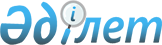 "2015-2017 жылдарға арналған қалалық бюджет туралы" Арыс қалалық мәслихатының 2014 жылғы 19 желтоқсандағы № 36/203-V шешіміне өзгерістер енгізу туралы
					
			Күшін жойған
			
			
		
					Оңтүстік Қазақстан облысы Арыс қалалық мәслихатының 2015 жылғы 30 қазандағы № 45/273-V шешімі. Оңтүстік Қазақстан облысының Әділет департаментінде 2015 жылғы 9 қарашада № 3423 болып тіркелді. Қолданылу мерзімінің аяқталуына байланысты күші жойылды - (Оңтүстік Қазақстан облысы Арыс қалалық мәслихат аппаратының 2016 жылғы 6 қаңтардағы № 6 хатымен)      Ескерту. Қолданылу мерзімінің аяқталуына байланысты күші жойылды - (Оңтүстік Қазақстан облысы Арыс қалалық мәслихат аппаратының 06.01.2016 № 6 хатымен).

      Қазақстан Республикасының 2008 жылғы 4 желтоқсандағы Бюджет кодексінің 109-бабының 5-тармағына, «Қазақстан Республикасындағы жергілікті мемлекеттік басқару және өзін-өзі басқару туралы» Қазақстан Республикасының 2001 жылғы 23 қаңтардағы Заңының 6-бабының 1-тармағының 1) тармақшасына және Оңтүстік Қазақстан облыстық мәслихатының 2015 жылғы 21 қазандағы № 43/348-V ««2015-2017 жылдарға арналған облыстық бюджет туралы» Оңтүстік Қазақстан облыстық мәслихатының 2014 жылғы 11 желтоқсандағы № 34/258-V шешіміне өзгерістер енгізу туралы» Нормативтік құқықтық актілерді мемлекеттік тіркеу тізілімінде № 3374 тіркелген шешіміне сәйкес, Арыс қалалық мәслихаты ШЕШІМ ҚАБЫЛДАДЫ:



      1. Арыс қалалық мәслихатының 2014 жылғы 19 желтоқсандағы № 36/203-V «2015-2017 жылдарға арналған қалалық бюджет туралы» (Нормативтік құқықтық актілерді мемлекеттік тіркеу тізілімінде № 2946 нөмірімен тіркелген, 2015 жылғы 17 қаңтардағы «Арыс ақиқаты» газетінде жарияланған) шешіміне келесі өзгерістер енгізілсін:



      1 тармақ мынадай редакцияда жазылсын:

      «1. Арыс қаласының 2015-2017 жылдарға арналған қалалық бюджеті тиісінше 1, 2 және 3 қосымшаларға сәйкес, оның ішінде 2015 жылға мынадай көлемде бекітілсін:

      1) кiрiстер – 8 845 896 мың теңге, оның iшiнде:

      салықтық түсiмдер – 2 391 972 мың теңге;

      салықтық емес түсiмдер – 143 568 мың теңге;

      негiзгi капиталды сатудан түсетiн түсiмдер – 35 405 мың теңге;

      трансферттер түсiмi – 6 274 951 мың теңге;

      2) шығындар – 8 821 028 мың теңге;

      3) таза бюджеттiк кредиттеу – 9 287 мың теңге, оның ішінде:

      бюджеттік кредиттер – 11 892 мың теңге;

      бюджеттік кредиттерді өтеу – 2 605 мың теңге;

      4) қаржы активтерімен операциялар бойынша сальдо – 40 779 мың теңге, оның ішінде:

      қаржы активтерiн сатып алу – 40 779 мың теңге;

      мемлекеттiң қаржы активтерiн сатудан түсетiн түсiмдер – 0;

      5) бюджет тапшылығы – - 25 198 мың теңге;

      6) бюджет тапшылығын қаржыландыру – 25 198 мың теңге, оның ішінде:

      қарыздар түсімі – 11 892 мың теңге;

      қарыздарды өтеу – 2 605 мың теңге;

      бюджет қаражатының пайдаланылатын қалдықтары – 15 911 мың теңге.».



      Көрсетілген шешімнің 1, 4, 6 қосымшалары осы шешімнің 1, 2, 3 қосымшаларына сәйкес жаңа редакцияда жазылсын.



      2. Осы шешім 2015 жылдың 1 қаңтарынан бастап қолданысқа енгізіледі.      Қалалық мәслихат

      хатшысы, сессия

      төрағасы                                   Т.Тулбасиев

Арыс қалалық мәслихатының

2015 жылғы 30 қазандағы

№ 45/273-V шешіміне 1-қосымшаАрыс қалалық мәслихатының

2014 жылғы 19 желтоқсандағы

№ 36/203-V шешіміне 1-қосымша 2015 жылға арналған қалалық бюджет 

Арыс қалалық мәслихатының

2015 жылғы 30 қазандағы

№ 45/273-V шешіміне 2-қосымшаАрыс қалалық мәслихатының

2014 жылғы 19 желтоқсандағы

№ 36/203-V шешіміне 4-қосымша Бюджеттік инвестициялық жобаларды (бағдарламаларды) іске асыруға бағытталған бюджеттік бағдарламалар бөлінісінде 2015 жылға арналған қалалық бюджеттік даму бағдарламаларының тізбесі      

Арыс қалалық мәслихатының

2015 жылғы 30 қазандағы

№ 45/273-V шешіміне 3-қосымшаАрыс қалалық мәслихатының

2014 жылғы 19 желтоқсандағы

№ 36/203-V шешіміне 6-қосымша 2015-2017 жылдарға арналған қалалық бюджетте әрбір ауылдық округтің бюджеттік бағдарламалары      
					© 2012. Қазақстан Республикасы Әділет министрлігінің «Қазақстан Республикасының Заңнама және құқықтық ақпарат институты» ШЖҚ РМК
				Санаты                        АтауыСанаты                        АтауыСанаты                        АтауыСанаты                        АтауыСомасы, мың теңгеСыныбыСыныбыСомасы, мың теңгеIшкi сыныбыIшкi сыныбыСомасы, мың теңге111231. КІРІСТЕР8845896САЛЫҚТЫҚ ТҮСІМДЕР23919721Салықтық түсімдер2391972101Табыс салығы15249351012Жеке табыс салығы1524935103Әлеуметтiк салық2816081031Әлеуметтік салық281608104Меншiкке салынатын салықтар5191751041Мүлiкке салынатын салықтар4392861043Жер салығы225921044Көлiк құралдарына салынатын салық559981045Бірыңғай жер салығы1299105Тауарларға, жұмыстарға және қызметтерге салынатын iшкi салықтар572101052Акциздер54621053Табиғи және басқа ресурстарды пайдаланғаны үшiн түсетiн түсiмдер349221054Кәсiпкерлiк және кәсiби қызметтi жүргiзгенi үшiн алынатын алымдар148285Ойын бизнесіне салық199807Басқа да салықтар7161Жергілікті бюджетке түсетін өзге де салық түсімдері716108Заңдық мәнді іс-әрекеттерді жасағаны және (немесе) оған уәкілеттігі бар мемлекеттік органдар немесе лауазымды адамдар құжаттар бергені үшін алынатын міндетті төлемдер83281081Мемлекеттік баж8328САЛЫҚТЫҚ ЕМЕС ТҮСІМДЕР1435682Салықтық емес түсiмдер143568201Мемлекеттік меншіктен түсетін кірістер29682011Мемлекеттік кәсіпорындардың таза кірісі бөлігіндегі түсімдер15922015Мемлекет меншігіндегі мүлікті жалға беруден түсетін кірістер9682019Мемлекеттік меншіктен түсетін өзге де кірістер408204Мемлекеттік бюджеттен қаржыландырылатын, сондай-ақ Қазақстан Республикасы Ұлттық Банкінің бюджетінен (шығыстар сметасынан) ұсталатын және қаржыландырылатын мемлекеттік мекемелер салатын айыппұлдар, өсімпұлдар, санкциялар, өндіріп алулар11012041Мұнай секторы ұйымдарынан түсетін түсімдерді қоспағанда, мемлекеттік бюджеттен қаржыландырылатын, сондай-ақ Қазақстан Республикасы Ұлттық Банкінің бюджетінен (шығыстар сметасынан) ұсталатын және қаржыландырылатын мемлекеттік мекемелер салатын айыппұлдар, өсімпұлдар, санкциялар, өндіріп алулар1101206Басқа да салықтық емес түсiмдер1394992061Басқа да салықтық емес түсiмдер139499НЕГІЗГІ КАПИТАЛДЫ САТУДАН ТҮСЕТІН ТҮСІМДЕР354053Негізгі капиталды сатудан түсетін түсімдер35405303Жердi және материалдық емес активтердi сату354053031Жерді сату35405ТРАНСФЕРТТЕР ТҮСІМІ62749514Трансферттер түсімі6274951402Мемлекеттiк басқарудың жоғары тұрған органдарынан түсетiн трансферттер6274951Функционалдық топ Функционалдық топ Функционалдық топ Функционалдық топ Функционалдық топ Сомасы, мың теңгеКіші функцияКіші функцияКіші функцияКіші функцияСомасы, мың теңгеБюджеттік бағдарлама әкімшісіБюджеттік бағдарлама әкімшісіБюджеттік бағдарлама әкімшісіСомасы, мың теңгеБағдарламаБағдарламаСомасы, мың теңгеАтауыСомасы, мың теңге111123ІІ. ШЫҒЫНДАР882102801Жалпы сипаттағы мемлекеттiк қызметтер4148391Мемлекеттiк басқарудың жалпы функцияларын орындайтын өкiлдi, атқарушы және басқа органдар338884011112Аудан (облыстық маңызы бар қала) мәслихатының аппараты20624001Аудан (облыстық маңызы бар қала) мәслихатының қызметін қамтамасыз ету жөніндегі қызметтер19861003Мемлекеттік органның күрделі шығыстары763011122Аудан (облыстық маңызы бар қала) әкімінің аппараты226227011122001Аудан (облыстық маңызы бар қала) әкімінің қызметін қамтамасыз ету жөніндегі қызметтер89450011122003Мемлекеттік органның күрделі шығыстары136707011122009Ведомстволық бағыныстағы мемлекеттік мекемелерінің және ұйымдарының күрделі шығыстары70011123Қаладағы аудан, аудандық маңызы бар қала, кент, ауыл, ауылдық округ әкімінің аппараты92033011123001Қаладағы аудан, аудандық маңызы бар қала, кент, ауыл, ауылдық округ әкімінің қызметін қамтамасыз ету жөніндегі қызметтер90417011123022Мемлекеттік органның күрделі шығыстары1616012Қаржылық қызмет1461012459Ауданның (облыстық маңызы бар қаланың) экономика және қаржы бөлімі1461012459003Салық салу мақсатында мүлікті бағалауды жүргізу14619Жалпы сипаттағы өзге де мемлекеттiк қызметтер74494139458Ауданның (облыстық маңызы бар қаланың) тұрғын үй-коммуналдық шаруашылығы, жолаушылар көлігі және автомобиль жолдары бөлімі44681139001Жергілікті деңгейде тұрғын үй-коммуналдық шаруашылығы, жолаушылар көлігі және автомобиль жолдары саласындағы мемлекеттік саясатты іске асыру жөніндегі қызметтер44537139013Мемлекеттік органның күрделі шығыстары144139459Ауданның (облыстық маңызы бар қаланың) экономика және қаржы бөлімі28013139001Ауданның (облыстық маңызы бар қаланың) экономикалық саясаттын қалыптастыру мен дамыту, мемлекеттік жоспарлау, бюджеттік атқару және коммуналдық меншігін басқару саласындағы мемлекеттік саясатты іске асыру жөніндегі қызметтер27772139015Мемлекеттік органның күрделі шығыстары241019467Ауданның (облыстық маңызы бар қаланың) құрылыс бөлімі1800019467040Мемлекеттік органдардың объектілерін дамыту180002Қорғаныс9699021Әскери мұқтаждар9317021122Аудан (облыстық маңызы бар қала) әкімінің аппараты9317021122005Жалпыға бірдей әскери міндетті атқару шеңберіндегі іс-шаралар9317022Төтенше жағдайлар жөнiндегi жұмыстарды ұйымдастыру382122Аудан (облыстық маңызы бар қала) әкімінің аппараты382022122007Аудандық (қалалық) ауқымдағы дала өрттерінің, сондай-ақ мемлекеттік өртке қарсы қызмет органдары құрылмаған елдi мекендерде өрттердің алдын алу және оларды сөндіру жөніндегі іс-шаралар38203Қоғамдық тәртіп, қауіпсіздік, құқықтық, сот, қылмыстық-атқару қызметі15986039Қоғамдық тәртіп және қауіпсіздік саласындағы өзге де қызметтер15986039458Ауданның (облыстық маңызы бар қаланың) тұрғын үй-коммуналдық шаруашылығы, жолаушылар көлігі және автомобиль жолдары бөлімі15986039458021Елдi мекендерде жол қозғалысы қауiпсiздiгін қамтамасыз ету1598604Бiлiм беру5561255041Мектепке дейiнгi тәрбие және оқыту670452123Қаладағы аудан, аудандық маңызы бар қала, кент, ауыл, ауылдық округ әкімінің аппараты51559041123004Мектепке дейінгі тәрбие мен оқыту ұйымдарының қызметін қамтамасыз ету30331041123041Мектепке дейінгі білім беру ұйымдарында мемлекеттік білім беру тапсырысын іске асыруға21228464Ауданның (облыстық маңызы бар қаланың) білім бөлімі618893041464009Мектепке дейінгі тәрбие мен оқыту ұйымдарының қызметін қамтамасыз ету55110041464040Мектепке дейінгі білім беру ұйымдарында мемлекеттік білім беру тапсырысын іске асыруға563783042Бастауыш, негізгі орта және жалпы орта білім беру3358591123Қаладағы аудан, аудандық маңызы бар қала, кент, ауыл, ауылдық округ әкімінің аппараты231042123005Ауылдық жерлерде балаларды мектепке дейін тегін алып баруды және кері алып келуді ұйымдастыру231042464Ауданның (облыстық маңызы бар қаланың) білім бөлімі3358360042464003Жалпы білім беру3312416042464006Балаларға қосымша білім беру 45944049Бiлiм беру саласындағы өзге де қызметтер1532212049464Ауданның (облыстық маңызы бар қаланың) білім бөлімі855127049464001Жергілікті деңгейде білім беру саласындағы мемлекеттік саясатты іске асыру жөніндегі қызметтер13482049464005Ауданның (облыстық маңызы бар қаланың) мемлекеттік білім беру мекемелер үшін оқулықтар мен оқу-әдiстемелiк кешендерді сатып алу және жеткізу77832049464012Мемлекеттік органның күрделі шығыстары145049464015Жетім баланы (жетім балаларды) және ата-аналарының қамқорынсыз қалған баланы (балаларды) күтіп-ұстауға қамқоршыларға (қорғаншыларға) ай сайынға ақшалай қаражат төлемі15506022Жетім баланы (жетім балаларды) және ата-анасының қамқорлығынсыз қалған баланы (балаларды) асырап алғаны үшін Қазақстан азаматтарына біржолғы ақша қаражатын төлеуге арналған төлемдер2230029Балалар мен жасөспірімдердің психикалық денсаулығын зерттеу және халыққа психологиялық-медициналық-педагогикалық консультациялық көмек көрсету20264049464067Ведомстволық бағыныстағы мемлекеттік мекемелерінің және ұйымдарының күрделі шығыстары725668049467Ауданның (облыстық маңызы бар қаланың) құрылыс бөлімі677085049467037Білім беру объектілерін салу және реконструкциялау67708505Денсаулық сақтау10059Денсаулық сақтау саласындағы өзге де қызметтер10123Қаладағы аудан, аудандық маңызы бар қала, кент, ауыл, ауылдық округ әкімінің аппараты10059123002Шұғыл жағдайларда сырқаты ауыр адамдарды дәрігерлік көмек көрсететін ең жақын денсаулық сақтау ұйымына дейін жеткізуді ұйымдастыру1006Әлеуметтiк көмек және әлеуметтiк қамсыздандыру335656061Әлеуметтiк қамсыздандыру6051464Ауданның (облыстық маңызы бар қаланың) білім бөлімі6051030Патронат тәрбиешілерге берілген баланы (балаларды) асырап бағу 6051062Әлеуметтiк көмек298765062123Қаладағы аудан, аудандық маңызы бар қала, кент, ауыл, ауылдық округ әкімінің аппараты0062123003Мұқтаж азаматтарға үйінде әлеуметтік көмек көрсету0451Ауданның (облыстық маңызы бар қаланың) жұмыспен қамту және әлеуметтік бағдарламалар бөлімі294265062451002Жұмыспен қамту бағдарламасы13600062451004Ауылдық жерлерде тұратын денсаулық сақтау, білім беру, әлеуметтік қамтамасыз ету, мәдениет, спорт және ветеринар мамандарына отын сатып алуға Қазақстан Республикасының заңнамасына сәйкес әлеуметтік көмек көрсету4268062451005Мемлекеттік атаулы әлеуметтік көмек 610062451006Тұрғын үйге көмек көрсету13500062451007Жергілікті өкілетті органдардың шешімі бойынша мұқтаж азаматтардың жекелеген топтарына әлеуметтік көмек28541062451010Үйден тәрбиеленіп оқытылатын мүгедек балаларды материалдық қамтамасыз ету1550062451014Мұқтаж азаматтарға үйде әлеуметтiк көмек көрсету3805706245101618 жасқа дейінгі балаларға мемлекеттік жәрдемақылар123950062451017Мүгедектерді оңалту жеке бағдарламасына сәйкес, мұқтаж мүгедектерді міндетті гигиеналық құралдармен және ымдау тілі мамандарының қызмет көрсетуін, жеке көмекшілермен қамтамасыз ету 26976052Ұлы Отан соғысындағы Жеңістің жетпіс жылдығына арналған іс-шараларды өткізу43213062464Ауданның (облыстық маңызы бар қаланың) білім бөлімі4500062464008Жергілікті өкілді органдардың шешімі бойынша білім беру ұйымдарының күндізгі оқу нысанында оқитындар мен тәрбиеленушілерді қоғамдық көлікте (таксиден басқа) жеңілдікпен жол жүру түрінде әлеуметтік қолдау 4500069Әлеуметтiк көмек және әлеуметтiк қамтамасыз ету салаларындағы өзге де қызметтер30840069451Ауданның (облыстық маңызы бар қаланың) жұмыспен қамту және әлеуметтік бағдарламалар бөлімі30840069451001Жергілікті деңгейде халық үшін әлеуметтік бағдарламаларды жұмыспен қамтуды қамтамасыз етуді іске асыру саласындағы мемлекеттік саясатты іске асыру жөніндегі қызметтер 28514069451011Жәрдемақыларды және басқа да әлеуметтік төлемдерді есептеу, төлеу мен жеткізу бойынша қызметтерге ақы төлеу1640069451021Мемлекеттік органның күрделі шығыстары 598069451067Ведомстволық бағыныстағы мемлекеттік мекемелерінің және ұйымдарының күрделі шығыстары8807Тұрғын үй-коммуналдық шаруашылық883697071Тұрғын үй шаруашылығы192676071458Ауданның (облыстық маңызы бар қаланың) тұрғын үй-коммуналдық шаруашылығы, жолаушылар көлігі және автомобиль жолдары бөлімі3672071458041Жұмыспен қамту 2020 жол картасы бойынша қалаларды және ауылдық елді мекендерді дамыту шеңберінде объектілерді жөндеу және абаттандыру1847049Көп пәтерлі тұрғын үйлерде энергетикалық аудит жүргізу1825071464Ауданның (облыстық маңызы бар қаланың) білім бөлімі21370071464026Жұмыспен қамту 2020 жол картасы бойынша қалаларды және ауылдық елді мекендерді дамыту шеңберінде объектілерді жөндеу21370071467Ауданның (облыстық маңызы бар қаланың) құрылыс бөлімі159521071467003Коммуналдық тұрғын үй қорының тұрғын үйін жобалау және (немесе) салу, реконструкциялау156521071467004Инженерлік-коммуникациялық инфрақұрылымды жобалау, дамыту және (немесе) жайластыру3000071479Ауданның (облыстық маңызы бар қаланың) тұрғын үй инспекциясы бөлімі8113071479001Жергілікті деңгейде тұрғын үй қоры саласындағы мемлекеттік саясатты іске асыру жөніндегі қызметтер7826071479005Мемлекеттік органның күрделі шығыстары287072Коммуналдық шаруашылық360888072458Ауданның (облыстық маңызы бар қаланың) тұрғын үй-коммуналдық шаруашылығы, жолаушылар көлігі және автомобиль жолдары бөлімі360888072458011Шағын қалаларды жылумен жабдықтауды үздіксіз қамтамасыз ету40000072458012Сумен жабдықтау және су бұру жүйесінің жұмыс істеуі42432072458026Ауданның (облыстық маңызы бар қаланың) коммуналдық меншігіндегі жылу жүйелерін қолдануды ұйымдастыру232021072458028Коммуналдық шаруашылығын дамыту8588072458029Сумен жабдықтау және су бұру жүйелерін дамыту37847073Елді-мекендерді абаттандыру330133073123Қаладағы аудан, аудандық маңызы бар қала, кент, ауыл, ауылдық округ әкімінің аппараты769073123008Елді мекендердегі көшелерді жарықтандыру199073123009Елді мекендердің санитариясын қамтамасыз ету270073123010Жерлеу орындарын ұстау және туыстары жоқ адамдарды жерлеу0073123011Елді мекендерді абаттандыру мен көгалдандыру300073458Ауданның (облыстық маңызы бар қаланың) тұрғын үй-коммуналдық шаруашылығы, жолаушылар көлігі және автомобиль жолдары бөлімі273264073458015Елдi мекендердегі көшелердi жарықтандыру42213073458016Елдi мекендердiң санитариясын қамтамасыз ету16438073458017Жерлеу орындарын ұстау және туыстары жоқ адамдарды жерлеу195073458018Елдi мекендердi абаттандыру және көгалдандыру214418467Ауданның (облыстық маңызы бар қаланың) құрылыс бөлімі56100073467007Қаланы және елді мекендерді абаттандыруды дамыту5610008Мәдениет, спорт, туризм және ақпараттық кеңістiк589191081Мәдениет саласындағы қызмет176341081455Ауданның (облыстық маңызы бар қаланың) мәдениет және тілдерді дамыту бөлімі66341081455003Мәдени-демалыс жұмысын қолдау66341081467Ауданның (облыстық маңызы бар қаланың) құрылыс бөлімі110000081467011Мәдениет объектілерін дамыту110000082Спорт248630123Қаладағы аудан, аудандық маңызы бар қала, кент, ауыл, ауылдық округ әкімінің аппараты66028Жергілікті деңгейде дене шынықтыру – сауықтыру және спорттық іс-шараларды іске асыру66082465Ауданның (облыстық маңызы бар қаланың) дене шынықтыру және спорт бөлімі 139624082465001Жергілікті деңгейде дене шынықтыру және спорт саласындағы мемлекеттік саясатты іске асыру жөніндегі қызметтер9424082465005Ұлттық және бұқаралық спорт түрлерін дамыту121250082465006Аудандық (облыстық маңызы бар қалалық) деңгейде спорттық жарыстар өткiзу3600082465007Әртүрлi спорт түрлерi бойынша аудан (облыстық маңызы бар қала) құрама командаларының мүшелерiн дайындау және олардың облыстық спорт жарыстарына қатысуы5100089465032Ведомстволық бағыныстағы мемлекеттік мекемелерінің және ұйымдарының күрделі шығыстары250082467Ауданның (облыстық маңызы бар қаланың) құрылыс бөлімі108940082467008Cпорт объектілерін дамыту 108940083Ақпараттық кеңiстiк64861083455Ауданның (облыстық маңызы бар қаланың) мәдениет және тілдерді дамыту бөлімі42012083455006Аудандық (қалалық) кiтапханалардың жұмыс iстеуi36536083455007Мемлекеттiк тiлдi және Қазақстан халқының басқа да тiлдерін дамыту5476083456Ауданның (облыстық маңызы бар қаланың) ішкі саясат бөлімі22849083456002Мемлекеттік ақпараттық саясат жүргізу жөніндегі қызметтер22849089Мәдениет, спорт, туризм және ақпараттық кеңiстiктi ұйымдастыру жөнiндегi өзге де қызметтер99359089455Ауданның (облыстық маңызы бар қаланың) мәдениет және тілдерді дамыту бөлімі56694089455001Жергілікті деңгейде тілдерді және мәдениетті дамыту саласындағы мемлекеттік саясатты іске асыру жөніндегі қызметтер8613089455010Мемлекеттік органның күрделі шығыстары88089455032Ведомстволық бағыныстағы мемлекеттік мекемелерінің және ұйымдарының күрделі шығыстары47993089456Ауданның (облыстық маңызы бар қаланың) ішкі саясат бөлімі42665089456001Жергілікті деңгейде ақпарат, мемлекеттілікті нығайту және азаматтардың әлеуметтік сенімділігін қалыптастыру саласында мемлекеттік саясатты іске асыру жөніндегі қызметтер26806089456003Жастар саясаты саласында іс-шараларды іске асыру15491089456006Мемлекеттік органның күрделі шығыстары235089456032Ведомстволық бағыныстағы мемлекеттік мекемелерінің және ұйымдарының күрделі шығыстары13309Отын-энергетика кешенi және жер қойнауын пайдалану48138099Отын-энергетика кешені және жер қойнауын пайдалану саласындағы өзге де қызметтер48138099458Ауданның (облыстық маңызы бар қаланың) тұрғын үй-коммуналдық шаруашылығы, жолаушылар көлігі және автомобиль жолдары бөлімі48138099458019Жылу-энергетикалық жүйені дамыту4813810Ауыл, су, орман, балық шаруашылығы, ерекше қорғалатын табиғи аумақтар, қоршаған ортаны және жануарлар дүниесін қорғау, жер қатынастары207074101Ауыл шаруашылығы91516101459Ауданның (облыстық маңызы бар қаланың) экономика және қаржы бөлімі4002101459099Мамандардың әлеуметтік көмек көрсетуі жөніндегі шараларды іске асыру4002101473Ауданның (облыстық маңызы бар қаланың) ветеринария бөлімі63686101473001Жергілікті деңгейде ветеринария саласындағы мемлекеттік саясатты іске асыру жөніндегі қызметтер13844101473003Мемлекеттік органның күрделі шығыстары 19816101473007Қаңғыбас иттер мен мысықтарды аулауды және жоюды ұйымдастыру3200101473008Алып қойылатын және жойылатын ауру жануарлардың, жануарлардан алынатын өнімдер мен шикізаттың құнын иелеріне өтеу11720101473009Жануарлардың энзоотиялық аурулары бойынша ветеринариялық іс-шараларды жүргізу14287101473010Ауыл шаруашылығы жануарларын сәйкестендіру жөніндегі іс-шараларды өткізу819101477Ауданның (облыстық маңызы бар қаланың) ауыл шаруашылығы мен жер қатынастары бөлімі23828101477001Жергілікті деңгейде ауыл шаруашылығы және жер қатынастары саласындағы мемлекеттік саясатты іске асыру жөніндегі қызметтер23739101477003Мемлекеттік органның күрделі шығыстары89106Жер қатынастары25010477Ауданның (облыстық маңызы бар қаланың) ауыл шаруашылығы мен жер қатынастары бөлімі25010477009Елдi мекендердi жерге және шаруашылық жағынан орналастыру250109Ауыл, су, орман, балық шаруашылығы, қоршаған ортаны қорғау және жер қатынастары саласындағы басқа да қызметтер115308109473Ауданның (облыстық маңызы бар қаланың) ветеринария бөлімі115308011Эпизоотияға қарсы іс-шаралар жүргізу11530811Өнеркәсіп, сәулет, қала құрылысы және құрылыс қызметі39534112Сәулет, қала құрылысы және құрылыс қызметі39534112467Ауданның (облыстық маңызы бар қаланың) құрылыс бөлімі12468112467001Жергілікті деңгейде құрылыс саласындағы мемлекеттік саясатты іске асыру жөніндегі қызметтер12318112467017Мемлекеттік органның күрделі шығыстары150112468Ауданның (облыстық маңызы бар қаланың) сәулет және қала құрылысы бөлімі27066112468001Жергілікті деңгейде сәулет және қала құрылысы саласындағы мемлекеттік саясатты іске асыру жөніндегі қызметтер9182112468003Аудан аумағында қала құрылысын дамыту схемаларын және елді мекендердің бас жоспарларын әзірлеу17500112468004Мемлекеттік органның күрделі шығыстары 38412Көлiк және коммуникация663426121Автомобиль көлiгi663426121458Ауданның (облыстық маңызы бар қаланың) тұрғын үй-коммуналдық шаруашылығы, жолаушылар көлігі және автомобиль жолдары бөлімі663426121458022Көлік инфрақұрылымын дамыту25500121458023Автомобиль жолдарының жұмыс істеуін қамтамасыз ету63792613Басқалар43642133Кәсiпкерлiк қызметтi қолдау және бәсекелестікті қорғау14205133469Ауданның (облыстық маңызы бар қаланың) кәсіпкерлік бөлімі14205133469001Жергілікті деңгейде кәсіпкерлікті дамыту саласындағы мемлекеттік саясатты іске асыру жөніндегі қызметтер13762133469004Мемлекеттік органның күрделі шығыстары443139Басқалар29437139458Ауданның (облыстық маңызы бар қаланың) тұрғын үй-коммуналдық шаруашылығы, жолаушылар көлігі және автомобиль жолдары бөлімі28979139458040«Өңірлерді дамыту» Бағдарламасы шеңберінде өңірлерді экономикалық дамытуға жәрдемдесу бойынша шараларды іске асыру28979139459Ауданның (облыстық маңызы бар қаланың) экономика және қаржы бөлімі458139459012Ауданның (облыстық маңызы бар қаланың) жергілікті атқарушы органының резерві 45814Борышқа қызмет көрсету5141Борышқа қызмет көрсету5141459Ауданның (облыстық маңызы бар қаланың) экономика және қаржы бөлімі5141459021Жергілікті атқарушы органдардың облыстық бюджеттен қарыздар бойынша сыйақылар мен өзге де төлемдерді төлеу бойынша борышына қызмет көрсету 515Трансферттер8876151Трансферттер8876151459Ауданның (облыстық маңызы бар қаланың) экономика және қаржы бөлімі8876151459006Нысаналы пайдаланылмаған (толық пайдаланылмаған) трансферттерді қайтару8876ІІІ. ТАЗА БЮДЖЕТТІК КРЕДИТТЕУ9287Функционалдық топ Функционалдық топ Функционалдық топ Функционалдық топ Функционалдық топ Сомасы, мың теңгеКіші функцияКіші функцияКіші функцияКіші функцияСомасы, мың теңгеБюджеттік бағдарлама әкімшісіБюджеттік бағдарлама әкімшісіБюджеттік бағдарлама әкімшісіСомасы, мың теңгеБағдарламаБағдарламаСомасы, мың теңгеАтауыСомасы, мың теңгеБЮДЖЕТТІК КРЕДИТТЕР1189210Ауыл, су, орман, балық шаруашылығы, ерекше қорғалатын табиғи аумақтар, қоршаған ортаны және жануарлар дүниесін қорғау, жер қатынастары11892101Ауыл шаруашылығы11892101459Ауданның (облыстық маңызы бар қаланың) экономика және қаржы бөлімі11892101459018Мамандарды әлеуметтік қолдау шараларын іске асыруға берілетін бюджеттік кредиттер11892Санаты                      АтауыСанаты                      АтауыСанаты                      АтауыСанаты                      АтауыСанаты                      АтауыСомасы, мың теңгеСыныбыСыныбыСомасы, мың теңгеIшкi сыныбыIшкi сыныбыIшкi сыныбыСомасы, мың теңгеБЮДЖЕТТІК КРЕДИТТЕРДІ ӨТЕУ26055Бюджеттік кредиттерді өтеу260501Бюджеттік кредиттерді өтеу26051Мемлекеттік бюджеттен берілген бюджеттік кредиттерді өтеу2605IV. ҚАРЖЫ АКТИВТЕРІМЕН ОПЕРАЦИЯЛАР БОЙЫНША САЛЬДО40779Функционалдық топ Функционалдық топ Функционалдық топ Функционалдық топ Функционалдық топ Сомасы, мың теңгеКіші функцияКіші функцияКіші функцияКіші функцияСомасы, мың теңгеБюджеттік бағдарлама әкімшісіБюджеттік бағдарлама әкімшісіБюджеттік бағдарлама әкімшісіСомасы, мың теңгеБағдарламаБағдарламаСомасы, мың теңгеАтауыСомасы, мың теңгеҚАРЖЫ АКТИВТЕРІН САТЫП АЛУ4077907Тұрғын үй-коммуналдық шаруашылық3660071Тұрғын үй шаруашылығы3660458Ауданның (облыстық маңызы бар қаланың) тұрғын үй-коммуналдық шаруашылығы, жолаушылар көлігі және автомобиль жолдары бөлімі3660060Мамандандырылған уәкілетті ұйымдардың жарғылық капиталдарын ұлғайту366013Басқалар37119139Басқалар37119458Ауданның (облыстық маңызы бар қаланың) тұрғын үй-коммуналдық шаруашылығы, жолаушылар көлігі және автомобиль жолдары бөлімі37119065Заңды тұлғалардың жарғылық капиталын қалыптастыру немесе ұлғайту37119МЕМЛЕКЕТТІҢ ҚАРЖЫ АКТИВТЕРІН САТУДАН ТҮСЕТІН ТҮСІМДЕР0V. БЮДЖЕТ ТАПШЫЛЫҒЫ-25198VI. БЮДЖЕТ ТАПШЫЛЫҒЫН ҚАРЖЫЛАНДЫРУ 25198Санаты                       АтауыСанаты                       АтауыСанаты                       АтауыСанаты                       АтауыСанаты                       АтауыСомасы, мың теңгеСыныбыСыныбыСомасы, мың теңгеIшкi сыныбыIшкi сыныбыIшкi сыныбыСомасы, мың теңгеҚАРЫЗДАР ТҮСІМІ118927Қарыздар түсімі11892701Мемлекеттік ішкі қарыздар 118927012Қарыз алу келісім-шарттары11892Функционалдық топ Функционалдық топ Функционалдық топ Функционалдық топ Функционалдық топ Сомасы, мың теңгеКіші функцияКіші функцияКіші функцияКіші функцияСомасы, мың теңгеБюджеттік бағдарлама әкімшісіБюджеттік бағдарлама әкімшісіБюджеттік бағдарлама әкімшісіСомасы, мың теңгеБағдарламаБағдарламаСомасы, мың теңгеАтауыСомасы, мың теңгеҚАРЫЗДАРДЫ ӨТЕУ260516Қарыздарды өтеу2605161Қарыздарды өтеу2605161459Ауданның (облыстық маңызы бар қаланың) экономика және қаржы бөлімі2605161459005Жергілікті атқарушы органның жоғары тұрған бюджет алдындағы борышын өтеу2605Санаты                      АтауыСанаты                      АтауыСанаты                      АтауыСанаты                      АтауыСанаты                      АтауыСомасы, мың теңгеСыныбыСыныбыСомасы, мың теңгеIшкi сыныбы Iшкi сыныбы Iшкi сыныбы Сомасы, мың теңгеБЮДЖЕТ ҚАРАЖАТТАРЫНЫҢ ПАЙДАЛАНЫЛАТЫН ҚАЛДЫҚТАРЫ 159118Бюджет қаражаттарының пайдаланылатын қалдықтары1591101Бюджет қаражаты қалдықтары15911001Бюджет қаражатының бос қалдықтары15911Функционалдық топ Функционалдық топ Функционалдық топ Функционалдық топ Функционалдық топ Кіші функция Кіші функция Кіші функция Кіші функция Бюджеттік бағдарламалардың әкiмшiсiБюджеттік бағдарламалардың әкiмшiсiБюджеттік бағдарламалардың әкiмшiсiБағдарламаБағдарламаАтауы11112Инвестициялық жобалар01Жалпы сипаттағы мемлекеттiк қызметтер 9Жалпы сипаттағы өзге де мемлекеттiк қызметтер467Ауданның (облыстық маңызы бар қаланың) құрылыс бөлімі040Мемлекеттік органдардың объектілерін дамыту04Бiлiм беру9Бiлiм беру саласындағы өзге де қызметтер467Ауданның (облыстық маңызы бар қаланың) құрылыс бөлімі037Білім беру объектілерін салу және реконструкциялау07Тұрғын үй-коммуналдық шаруашылық1Тұрғын үй шаруашылығы467Ауданның (облыстық маңызы бар қаланың) құрылыс бөлімі003Коммуналдық тұрғын үй қорының тұрғын үйін жобалау және (немесе) салу, реконструкциялау004Инженерлік-коммуникациялық инфрақұрылымды жобалау, дамыту және (немесе) жайластыру458Ауданның (облыстық маңызы бар қаланың) тұрғын үй-коммуналдық шаруашылық, жолаушылар көлігі және автомобиль жолдары бөлімі060Мамандандырылған уәкілетті ұйымдардың жарғылық капиталдарын ұлғайту2Коммуналдық шаруашылық458Ауданның (облыстық маңызы бар қаланың) тұрғын үй-коммуналдық шаруашылық, жолаушылар көлігі және автомобиль жолдары бөлімі028Коммуналдық шаруашылығын дамыту029Сумен жабдықтау және су бұру жүйелерін дамыту3Елді-мекендерді көркейту467Ауданның (облыстық маңызы бар қаланың) құрылыс бөлімі007Қаланы және елді мекендерді абаттандыруды дамыту08Мәдениет, спорт, туризм және ақпараттық кеңістiк1Мәдениет саласындағы қызмет467Ауданның (облыстық маңызы бар қаланың) құрылыс бөлімі011Мәдениет объектілерін дамыту2Спорт467Ауданның (облыстық маңызы бар қаланың) құрылыс бөлімі008Спорт объектілерін дамыту09Отын-энергетика кешенi және жер қойнауын пайдалану9Отын-энергетика кешені және жер қойнауын пайдалану саласындағы өзге де қызметтер458Ауданның (облыстық маңызы бар қаланың) тұрғын үй-коммуналдық шаруашылығы, жолаушылар көлігі және автомобиль жолдары бөлімі019Жылу-энергетикалық жүйені дамыту12Көлiк және коммуникация121Автомобиль көлiгi121458Ауданның (облыстық маңызы бар қаланың) тұрғын үй-коммуналдық шаруашылық, жолаушылар көлігі және автомобиль жолдары бөлімі121458022Көлік инфрақұрылымын дамыту13Басқалар9Басқалар458Ауданның (облыстық маңызы бар қаланың) тұрғын үй-коммуналдық шаруашылық, жолаушылар көлігі және автомобиль жолдары бөлімі065Заңды тұлғалардың жарғылық капиталын қалыптастыру немесе ұлғайтуФункционалдық топФункционалдық топФункционалдық топФункционалдық топФункционалдық топЖалпы сомасы, мың теңгеАуылдық округтердің тізбесіАуылдық округтердің тізбесіАуылдық округтердің тізбесіАуылдық округтердің тізбесіАуылдық округтердің тізбесіАуылдық округтердің тізбесіКіші функцияКіші функцияКіші функцияКіші функцияЖалпы сомасы, мың теңгеБюджеттік бағдарлама әкімшісіБюджеттік бағдарлама әкімшісіБюджеттік бағдарлама әкімшісіЖалпы сомасы, мың теңгеАқдалаДерменеҚожатоғайМонтайтасЖиделіБайырқұмБағдарламаБағдарламаЖалпы сомасы, мың теңгеАқдалаДерменеҚожатоғайМонтайтасЖиделіБайырқұмАтауыЖалпы сомасы, мың теңгеАқдалаДерменеҚожатоғайМонтайтасЖиделіБайырқұм11112333333301Жалпы сипаттағы мемлекеттiк қызметтер 920331336515465166311612215446150041Мемлекеттiк басқарудың жалпы функцияларын орындайтын өкiлдi, атқарушы және басқа органдар92033133651546516631161221544615004123Қаладағы аудан, аудандық маңызы бар қала, кент, ауыл, ауылдық округ әкімінің аппараты92033133651546516631161221544615004001Қаладағы аудан, аудандық маңызы бар қаланың, кент, ауыл, ауылдық округ әкімінің қызметін қамтамасыз ету жөніндегі қызметтер90417130141514716369158431524614798023Мемлекеттік органдардың күрделі шығыстары161635131826227920020604Бiлiм беру517900031846019713231041Мектепке дейiнгi тәрбие және оқыту5155900318460197130041123Қаладағы аудан, аудандық маңызы бар қала, кент, ауыл, ауылдық округ әкімінің аппараты5155900318460197130041123004Мектепке дейінгі тәрбие мен оқыту ұйымдарының қызметін қамтамасыз ету3033100106180197130041Мектепке дейінгі білім беру ұйымдарында мемлекеттік білім беру тапсырысын іске асыруға212280021228000042Бастауыш, негізгі орта және жалпы орта білім беру23100000231042123Қаладағы аудан, аудандық маңызы бар қала, кент, ауыл (село), ауылдық (селолық) округ әкімінің аппараты23100000231042123005Ауылдық (селолық) жерлерде балаларды мектепке дейін тегін алып баруды және кері алып келуді ұйымдастыру2310000023105Денсаулық сақтау100000010059Денсаулық сақтау саласындағы өзге де қызметтер100000010123Қаладағы аудан, аудандық маңызы бар қала, кент, ауыл, ауылдық округ әкімінің аппараты100000010059123002Шұғыл жағдайларда сырқаты ауыр адамдарды дәрігерлік көмек көрсететін ең жақын денсаулық сақтау ұйымына дейін жеткізуді ұйымдастыру10000001007Тұрғын үй-коммуналдық шаруашылық7690001992852853Елді-мекендерді абаттандыру7690001992852853123Қаладағы аудан, аудандық маңызы бар қала, кент, ауыл, ауылдық округ әкімінің аппараты7690001992852853123008Елді мекендердегі көшелерді жарықтандыру19900019900009Елді мекендердің санитариясын қамтамасыз ету2700000135135011Елді мекендерді абаттандыру мен көгалдандыру300000015015008Мәдениет, спорт, туризм және ақпараттық кеңістiк6666000002Спорт666600000123Қаладағы аудан, аудандық маңызы бар қала, кент, ауыл, ауылдық округ әкімінің аппараты666600000028Жергілікті деңгейде дене шынықтыру – сауықтыру және спорттық іс-шараларды іске асыру666600000